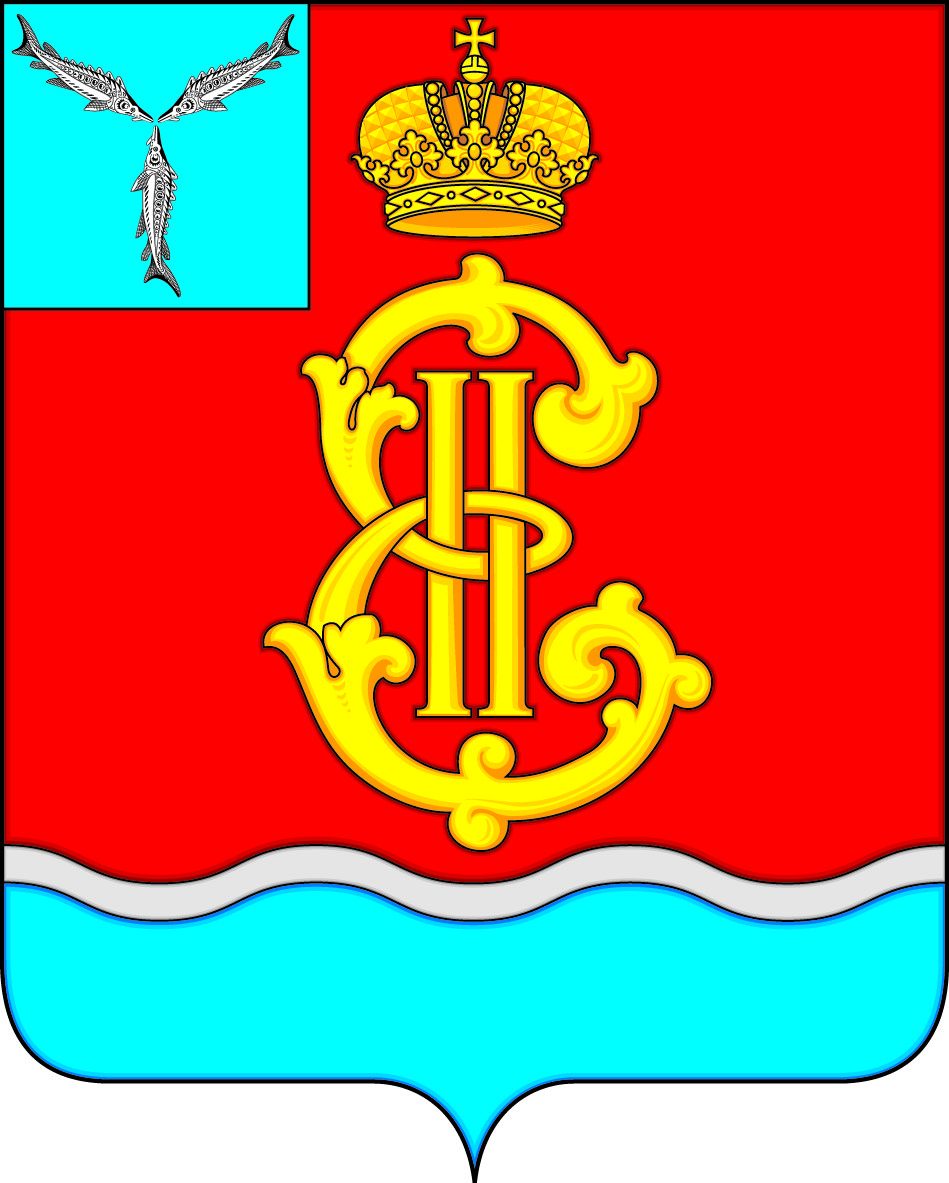 ГЛАВАМУНИЦИПАЛЬНОГО ОБРАЗОВАНИЯГОРОД МАРКС_________________________________________________________413090 Саратовская область  г.Маркс пр.Ленина д.20 Тел.:(84567) 5-12-38ПОСТАНОВЛЕНИЕ  от   30.11. 2021 г.  № 6Об  утверждении  нормативных  затрат на обеспечение функций  Совета муниципального  образования  город  Маркс  Марксовского  муниципального района  Саратовской области  на  2022  год        В соответствии с частью 5 статьи 19 Федерального закона от 5 апреля 2013 года № 44-ФЗ «О контрактной системе в сфере закупок товаров, работ, услуг для обеспечения государственных и муниципальных нужд», Постановлением Правительства Российской Федерации от 13 октября 2014 года № 1047 «Об Общих правилах определения нормативных затрат на обеспечение функций государственных органов, органов управления государственными внебюджетными фондами и муниципальных органов, определенных в соответствии с Бюджетным кодексом Российской Федерации наиболее значимых учреждений науки, образования, культуры и здравоохранения, включая соответственно территориальные органы и подведомственные казенные учреждения, а также Государственной корпорации по атомной энергии «Росатом», Государственной корпорации по космической деятельности «Роскосмос» и подведомственных им организаций», постановлением главы муниципального  образования  город  Маркс  Марксовского  муниципального района  Саратовской области от 15 мая 2019 г. № 23 «Об утверждении Правил определения нормативных затрат на обеспечение функций муниципальных органов, в том числе подведомственных им казенных учреждений», руководствуясь Уставом муниципального образования  город  Маркс,   ПОСТАНОВЛЯЮ: 	1. Утвердить нормативные затраты на обеспечение функций Совета муниципального  образования  город  Маркс  Марксовского  муниципального района  Саратовской области  на  2022 год.          2.  Настоящее постановление вступает в силу с 1 января 2022 года.          3. Опубликовать настоящее постановление в газете МУП ЕРМСМИ «Воложка»,  разместить на официальном сайте муниципального образования город Маркс  Марксовского муниципального района  и в Единой информационной системе закупок.                                                                                                                                                   Приложение                                                                                                                                      к  постановлению                                                                                                                                                                              от  30.11.2021 г. №  6Нормативные затраты на обеспечение функций Совета муниципального  образования  город  Маркс  Марксовского  муниципального района  Саратовской области на  2022 годНормативы затрат на услуги стационарной связи.Нормативы затрат на услуги подвижной радиотелефонной связи (сотовой связи) стандарта GSM.3. Нормативы цены и количества мониторов для персональных компьютеров, срок полезного использования4. Нормативы на оказание услуг по заправке и восстановлению картриджей принтеров и многофункциональных устройств, приобретение картриджей, принтеров и многофункциональных устройств. Оказание услуг по информационно-техническому обслуживанию сайта. Оказание услуг по ремонту принтеров и многофункциональных устройств. Оказание услуг по ремонту персональных компьютеров и оборудования  локальной сети.5. Нормативы количества и цены канцелярских принадлежностей, периодичность получения для администрации и казенных учреждений.7. Нормативы затрат на приобретение горюче смазочных материалов.8. Нормативы затрат на проведение предрейсового  и  послерейсового осмотра водителей транспортных средств.9. Нормативы затрат на техническое обслуживание транспортных средств.10. Нормативы затраты на приобретение запасных частей.11. Нормативы затрат на новогодние подарки.12. Нормативы затрат на услуги  по осуществлению доступа к сети интернет.13. Нормативы затрат на услуги  по опубликованию нормативно-правовых  актов в печатных изданиях.14. Нормативы затрат на дополнительное профессиональное образование работников.      15. Нормативы количества и цены мебели, срок  полезного использования.Глава   муниципального образования  город  Маркс	                                                                                                      А.Г. КоштаненковГлава  муниципального образования город   Маркс				                     А.Г. Коштаненков№п/пНаименование Стоимость (не более, руб.)Кол-во месяцев1.Оказание услуг стационарной связи12 000,0012№п/пНаименование Стоимость (не более, руб.)Кол-во месяцев1.Оказание услуг подвижной радиотелефонной связи (сотовой связи) стандарта GSM12 000,0012№ п/пНаименование оргтехникиЦена (не более) рублейКоличествоСрок полезного использования  (не менее), лет1Мониторы для персональных компьютеров20 000,00Не более 2 шт. в год 7 № п/пНаименование услугСумма затрат, не более в год, руб.1Оказание услуг по заправке и восстановлению картриджей принтеров и многофункциональных устройств, приобретение картриджей, принтеров и многофункциональных устройств.30 000,002Оказание услуг по ремонту персональных компьютеров 10 000,00№ п/пНаименованиеЕдиница измеренияКоличествоЦена (не более), рублейПериодичность,получения1Папка на 10 файловшт.5150,001 раз в  год2Папка на 20 файлов шт.5350,001 раз в  год3Клей  ПВАшт.3 50,001 раз в год4Корректирующая жидкостьшт.5 80,001 раз в год5Ножницы шт.2300,001 раз в  год6Блок для заметок шт.12 120,001 раз в  год7Скрепки, длина – упак.24 80,001 раз в год8Зажим для бумагшт.30150,001 раз в год9Скрепки, длина –  упак.12 180,001 раз в год10Скобы для степлера № 10 упак.20 70,001 раз в год11Скобы для степлера № 24/6 упак.30 80,001 раз в год12Степлер № 10шт.2 400,001 раз в 3 года13Степлер № 24/6 шт.2 350,001 раз в 3 года14Бумага для факса шт. 12 200,001 раз в год15Закладки шт.10150,001 раз в год16Блок с клеевым краемшт.10 150,001 раз в год17Бумага матоваяупак.2450,001 раз в год18Папка адресная шт.5 120,001 раз в год19Ручка гелевая шт.40 50,001 раз в год20Стержень гелевыйшт.2030,001 раз в год21Ручка шариковая шт.60 50,001 раз в год22Ежедневник формат А5.шт.2 400,001 раз в год23Точилка шт.2 100,001 раз в год24Маркершт.10 100,001 раз в год25Ластик шт.2 40,001 раз в год26Карандаш  шт.60 30,001 раз в год27Папка-файл  шт.10005,001 раз в год28Папка-уголок шт.10 50,001 раз в год29Папка-скоросшиватель шт.12 40,00  1 раз в год30Папка-конвертшт.5 70,001 раз в год31Линейка шт.3 45,001 раз в год32Папка на завязкахшт.5 150,001 раз в год33Папка-регистраторшт.15 280,001 раз в год34Клей карандаш .шт. 3 80,001 раз в год35Краска штемпельная шт.3 150,001 раз в год36Тетрадь  .шт.5 60,001 раз в год37Папка-скоросшивательшт.10 45,001 раз в год38Календарь перекиднойшт.2 100,001 раз в год39Книга учета.шт. 10 350,001 раз в год40Бумага А4упак.350 400,00По необходимости42Конверты маркированныешт.10Цена определяется тарифами оператора почтовой связиПо необходимости43Конверты немаркированныешт.10Цена определяется тарифами оператора почтовой связиПо необходимости44Почтовые маркишт.100Цена определяется тарифами оператора почтовой связиПо необходимости45Рамка оформительская (А4)шт.100180,00По необходимости46Почетная грамоташт.10030 000,00По необходимости59Благодарностьшт.10030 000,00По необходимости60Благодарственное письмошт.10030 000,00По необходимости61Батарея мизинчиковая упак.4200,00По необходимости62Календарь настенныйШт.2300,001 раз в год№ п/пНаименованиеЕд. изм.Цена за 1 л.Норма расхода топлива на 100 километровПлановый пробег за год (км)  1.Бензин  автомобильный  АИ-92 л.Не более 50,0013,950 000№ п/пНаименованиеЕд. изм.Цена за 1 л.Норма расхода на 100 л. используемого бензина (л)Плановый пробег за год (км)  1.Масло  моторное  л.Не более 500,000,650 000№ п/пНаименование услугиКол-во проверяемых единиц Стоимость, руб.Кол-во месяцев1Затраты на проведение предрейсового и послерейсового осмотра водителей транспортных средств 14800,00122Затраты на проведение технического состояния автотранспортных средств18400,0012№ п/п Наименование услугКол-во единицЦена за ед. услуги1Оказание услуг по обязательному страхованию гражданской ответственности владельцев транспортных средств1Не более  8 000,00 руб.2Технический осмотр  транспортных  средств1Не более  20 000,00 руб.№ п/п Наименование услугКол-во единиц транспортаСумма затрат, не более в год, руб.1Приобретение запасных частей на автомашину Lada  Vesta GFL1101Не более  200 000,00 руб.№ п/пНаименование товараСумма затрат, не более в год, руб.на всех работников1Новогодний подарок5 000,00№п/пНаименование Стоимость (не более, руб.)Кол-во месяцев1.Оказание доступа к сети Интернет33 600,0012№п/пНаименование Стоимость (не более, руб.)Кол-во месяцев1.Оказание услуг по опубликованию нормативно-правовых актов в  газете «Воложка»300 000,0012№п/пНаименование Количество работников (шт.)Цена (не более) в год, рублей1.Образовательные услуги по профессиональной переподготовке и повышению квалификации130 000,00№ п/пНаименование мебелиЦена  за единицу (не более), рублейСрок полезного использования  (не менее), лет1Стол15 000,0071Кресло офисное15 000,0071Шкаф книжный15 000,0071Шкаф металлический15 000,00251Шкаф платяной15 000,0071Тумба10 000,0071Каталка под системный блок4000,007